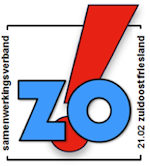 Klachtenformulier Samenwerkingsverband Zuidoost-Friesland VO ten behoeve van ouders, verzorgers, voogden, leerlingenInterne klachten over gedragingen van de directeur door ouders, voogden, verzorgers, leerlingen Indien u een klacht heeft over de dienstverlening van Samenwerkingsverband Zuidoost-Friesland of over gedragingen van de directeur die u schriftelijk kenbaar wenst te maken dan verzoeken wij u gebruik te maken van dit formulier, en deze te verzenden ter attentie van de voorzitter van het bestuur, per adres Zonnedauw 2, 9202 PA te DrachtenVoor een beschrijving van het verdere verloop van de behandeling van uw klacht verwijzen we naar onze klachtenreglement.Naam indiener:
Adres: 
Postcode/plaats:
Telefoonnummer:
E-mailadres:
Voor een snelle en zorgvuldige behandeling van uw klacht vragen wij u uw klacht zo concreet mogelijk te beschrijven: wat is de aard en omvang van het probleem, wat en/of wie betreft het? Hoe lang speelt het al; heeft het zich één of meerdere keren voorgedaan?
Omschrijving klacht(en):Indien relevant: als u al een idee heeft over een mogelijke oplossing of anderszins de reactie die u van ons wenst: Wat zou dat dan zijn? Gewenste oplossing/reactie:
Heeft u al (telefonisch) contact gehad over de klacht, en zo ja met wie, en wat is daaruit gekomen?




Datum: Handtekening klager: